附件：晋城大数据服务外包产业基地项目介绍晋城大数据服务外包产业基地由盛唐信息公司与晋城市经济开发区共同打造，由项目落地公司山西联易君莱信息技术有限公司运营，项目位于山西省晋城市晋城中小企业创新创业产业园7号楼，基地建成后主要业务涉及BPO商务流程外包业务及ITO信息技术外包业务。具体业务内容将以呼叫中心服务外包业务、电子商务后台服务外包业务为主，具体项目包括乐视、移动、美团、滴滴、金融等企业的后台服务，以及GIS地理信息系统数据处理服务外包业务、BIM建筑信息模型开发服务外包业务及虚拟现实|增强现实内容开发服务外包业务。基地计划于2018年6月份正式投入运营，满负荷运营后将为晋城市提供2000余个就业岗位，所在园区内规划建有公寓、宿舍、餐厅、运动休闲中心等，充分满足企业员工的生活需求。将发挥各方优势将晋城大数据及服务外包产业基地打造成为山西省大数据及服务外包产业示范基地。晋城大数据服务外包产业基地诚邀你加入！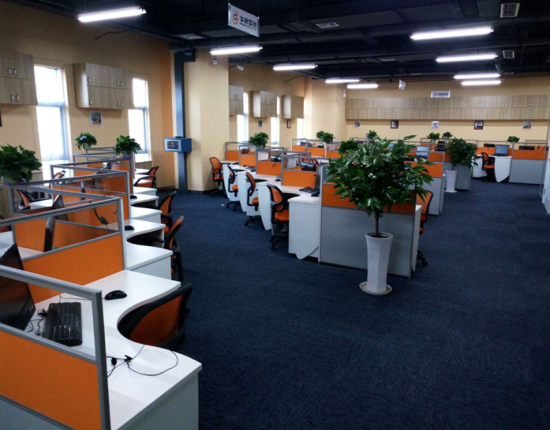 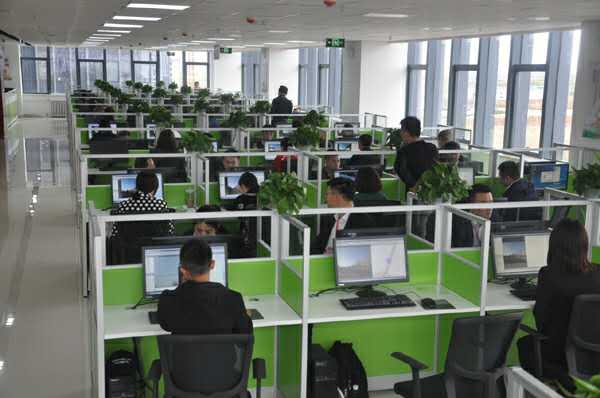 